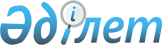 Мәслихаттың 2013 жылғы 27 желтоқсандағы № 167 "2014-2016 жылдарға арналған аудандық бюджет туралы" шешіміне өзгерістер енгізу туралыҚостанай облысы Таран ауданы мәслихатының 2014 жылғы 8 тамыздағы № 228 шешімі. Қостанай облысының Әділет департаментінде 2014 жылғы 13 тамызда № 5002 болып тіркелді

      Қазақстан Республикасының 2008 жылғы 4 желтоқсандағы Бюджет кодексінің 109-бабына сәйкес аудандық мәслихат ШЕШІМ ҚАБЫЛДАДЫ:



      1. Мәслихаттың 2013 жылғы 27 желтоқсандағы № 167 «2014 – 2016 жылдарға арналған аудандық бюджет туралы» шешіміне (Нормативтік құқықтық актілерді мемлекеттік тіркеу тізілімінде № № 167 тіркелген, 2014 жылғы 9 қаңтарда «Маяк» газетінде жарияланған) мынадай өзгерістер енгізілсін:



      көрсетілген шешімнің 1-тармағы жаңа редакцияда жазылсын:



      «1. 2014 – 2016 жылдарға арналған аудандық бюджет тиісінше 1, 2 және 3-қосымшаларға сәйкес, оның ішінде 2014 жылға мынадай көлемдерде бекітілсін:



      1) кірістер – 2836007,1 мың теңге, оның ішінде:

      салықтық түсімдер бойынша – 1441506,0 мың теңге;

      салықтық емес түсімдер бойынша – 6262,0 мың теңге;

      негізгі капиталды сатудан түсетін түсімдер бойынша – 19320,0 мың теңге;

      трансферттер түсімі бойынша – 1368919,1 мың теңге;



      2) шығындар – 2874306,8 мың теңге;



      3) таза бюджеттік кредиттеу – 35628,8 мың теңге, оның ішінде:

      бюджеттік кредиттер – 46737,0 мың теңге;

      бюджеттік кредиттерді өтеу – 11108,2 мың теңге;



      4) қаржы активтерімен операциялар бойынша сальдо – 38000,0 мың теңге, оның ішіңде:

      қаржы активтерін сатып алу – 38000,0 мың теңге;



      5) бюджет тапшылығы (профициті) – -111928,5 мың теңге;



      6) бюджет тапшылығын қаржыландыру (профицитін пайдалану) – 111928,5 мың теңге.»;



      көрсетілген шешімнің 2-1-тармағы жаңа редакцияда жазылсын:



      «2-1. 2014 жылға арналған аудандық бюджетте мынадай мөлшерлерде нысаналы трансферттердің және бюджеттік кредиттердің қайтарылуы көзделгені ескерілсін:

      республикалық бюджеттен бөлінген 81,2 мың теңге сомасында нысаналы трансферттер, облыстық бюджеттен бөлінген 0,2 мың теңге сомасында нысаналы трансферттер;

      республикалық бюджеттен бөлінген 569,2 мың теңге сомасында бюджеттік кредиттер.»;



      көрсетілген шешімнің 1, 5-қосымшалары осы шешімнің 1, 2-қосымшаларына сәйкес жаңа редакцияда жазылсын.



      2. Осы шешім 2014 жылдың 1 қаңтарынан бастап қолданысқа енгізіледі.      Қырық бірінші, кезектен тыс

      сессиясының төрағасы                       А. Мәдибаев      Аудандық мәслихат хатшысының 

      міндетін атқарушысы                        М. Гривко      КЕЛІСІЛДІ:      «Таран ауданы әкімдігінің 

      экономика және қаржы бөлімі»

      мемлекеттік мекемесінің 

      басшысы

      __________________В. Ересько

Мәслихаттың       

2014 жылғы 8 тамыздағы 

№ 228 шешіміне 1-қосымша Мәслихаттың        

2013 жылғы 27 желтоқсандағы 

№ 167 шешіміне 1-қосымша   2014 жылға арналған аудандық бюджет

Мәслихаттың       

2014 жылғы 8 тамыздағы 

№ 228 шешіміне 2-қосымша Мәслихаттың        

2013 жылғы 27 желтоқсандағы 

№ 167 шешіміне 5-қосымша   Қаладағы аудан, аудандық маңызы бар қала, кент, ауыл, ауылдық округ әкімдерінің аппараттары бойынша 2014 жылға арналған бюджеттік бағдарламалардың тізбесі      Кестенің жалғасы:      Кестенің жалғасы:      Кестенің жалғасы:
					© 2012. Қазақстан Республикасы Әділет министрлігінің «Қазақстан Республикасының Заңнама және құқықтық ақпарат институты» ШЖҚ РМК
				

Санаты

Санаты

Санаты

Санаты

СанатыСома, мың теңгеСыныбыСыныбыСыныбыСыныбыСома, мың теңгеIшкi сыныбыIшкi сыныбыIшкi сыныбыСома, мың теңгеЕрекшелiгiЕрекшелiгiСома, мың теңгеАтауыСома, мың теңгеІ. Кірістер2836007,1

1Салықтық түсімдер1441506,001Табыс салығы477205,02Жеке табыс салығы477205,003Әлеуметтік салық361000,01Әлеуметтік салық361000,004Меншiкке салынатын салықтар537135,01Мүлiкке салынатын салықтар471264,03Жер салығы10958,04Көлiк құралдарына салынатын салық48590,05Бірыңғай жер салығы6323,005Тауарларға, жұмыстарға және қызметтерге салынатын iшкi салықтар62794,02Акциздер38877,03Табиғи және басқа да ресурстарды пайдаланғаны үшiн түсетiн түсiмдер18760,04Кәсiпкерлiк және кәсiби қызметтi жүргiзгенi үшiн алынатын алымдар5157,008Заңдық мәнді іс-әрекеттерді жасағаны және (немесе) оған уәкілеттігі бар мемлекеттік органдар немесе лауазымды адамдар құжаттар бергені үшін алынатын міндетті төлемдер3372,01Мемлекеттік баж3372,0

2Салықтық емес түсімдер6262,001Мемлекеттік меншіктен түсетін кірістер2596,05Мемлекет меншігіндегі мүлікті жалға беруден түсетін кірістер2596,006Өзге де салықтық емес түсiмдер 3666,01Өзге де салықтық емес түсiмдер 3666,0

3Негізгі капиталды сатудан түсетін түсімдер19320,001Мемлекеттік мекемелерге бекітілген мемлекеттік мүлікті сату1000,01Мемлекеттік мекемелерге бекітілген мемлекеттік мүлікті сату1000,003Жердi және материалдық емес активтердi сату18320,01Жерді сату15000,02Материалдық емес активтерді сату 3320,0

4Трансферттердің түсімдері1368919,102Мемлекеттiк басқарудың жоғары тұрған органдарынан түсетiн трансферттер1368919,12Облыстық бюджеттен түсетiн трансферттер1368919,1Функционалдық топФункционалдық топФункционалдық топФункционалдық топФункционалдық топСома, мың теңгеКіші функцияКіші функцияКіші функцияКіші функцияСома, мың теңгеБюджеттік бағдарламалардың әкiмшiсiБюджеттік бағдарламалардың әкiмшiсiБюджеттік бағдарламалардың әкiмшiсiСома, мың теңгеБағдарламаБағдарламаСома, мың теңгеАтауыСома, мың теңгеІІ.Шығындар2874306,801Жалпы сипаттағы мемлекеттiк қызметтер255369,71Мемлекеттiк басқарудың жалпы функцияларын орындайтын өкiлдi, атқарушы және басқа органдар222638,9112Аудан (облыстық маңызы бар қала) мәслихатының аппараты14577,0001Аудан (облыстық маңызы бар қала) мәслихатының қызметін қамтамасыз ету жөніндегі қызметтер14577,0122Аудан (облыстық маңызы бар қала) әкімінің аппараты67808,0001Аудан (облыстық маңызы бар қала) әкімінің қызметін қамтамасыз ету жөніндегі қызметтер66077,0003Мемлекеттік органның күрделі шығыстары1731,0123Қаладағы аудан, аудандық маңызы бар қала, кент, ауыл, ауылдық округ әкімінің аппараты140253,9001Қаладағы аудан, аудандық маңызы бар қала, кент, ауыл, ауылдық округ әкімінің қызметін қамтамасыз ету жөніндегі қызметтер140253,92Қаржылық қызмет5591,4459Ауданның (облыстық маңызы бар қаланың) экономика және қаржы бөлімі5591,4003Салық салу мақсатында мүлiктi бағалауды жүргiзу896,4010Жекешелендіру, коммуналдық меншікті басқару, жекешелендіруден кейінгі қызмет және осыған байланысты дауларды реттеу600,0011Коммуналдық меншікке түскен мүлікті есепке алу, сақтау, бағалау және сату4095,09Жалпы сипаттағы өзге де мемлекеттiк қызметтер27139,4459Ауданның (облыстық маңызы бар қаланың) экономика және қаржы бөлімі27139,4001Ауданның (облыстық маңызы бар қаланың) экономикалық саясаттың қалыптастыру мен дамыту, мемлекеттік жоспарлау, бюджеттік атқару және коммуналдық меншігін басқару саласындағы мемлекеттік саясатты іске асыру жөніндегі қызметтер27139,402Қорғаныс5742,51Әскери мұқтаждар4351,4122Аудан (облыстық маңызы бар қала) әкімінің аппараты4351,4005Жалпыға бірдей әскери міндетті атқару шеңберіндегі іс-шаралар4351,42Төтенше жағдайлар жөнiндегi жұмыстарды ұйымдастыру1391,1122Аудан (облыстық маңызы бар қала) әкімінің аппараты1391,1006Аудан (облыстық маңызы бар қала) ауқымындағы төтенше жағдайлардың алдын алу және оларды жою1391,104Бiлiм беру1364939,61Мектепке дейiнгi тәрбие және оқыту134481,0123Қаладағы аудан, аудандық маңызы бар қала, кент, ауыл, ауылдық округ әкімінің аппараты117933,0004Мектепке дейінгі тәрбие мен оқыту ұйымдарының қызметін қамтамасыз ету78119,0041Мектепке дейінгі білім беру ұйымдарында мемлекеттік білім беру тапсырысын іске асыруға39814,0464Ауданның (облыстық маңызы бар қаланың) білім бөлімі16548,0040Мектепке дейінгі білім беру ұйымдарында мемлекеттік білім беру тапсырысын іске асыруға16548,02Бастауыш, негізгі орта және жалпы орта білім беру1165986,3123Қаладағы аудан, аудандық маңызы бар қала, кент, ауыл, ауылдық округ әкімінің аппараты231,0005Ауылдық жерлерде балаларды мектепке дейін тегін алып баруды және кері алып келуді ұйымдастыру231,0464Ауданның (облыстық маңызы бар қаланың) білім бөлімі1165755,3003Жалпы білім беру1144843,3006Балаларға қосымша білім беру20912,09Бiлiм беру саласындағы өзге де қызметтер64472,3464Ауданның (облыстық маңызы бар қаланың) білім бөлімі64472,3001Жергілікті деңгейде білім беру саласындағы мемлекеттік саясатты іске асыру жөніндегі қызметтер7774,6005Ауданның (областық маңызы бар қаланың) мемлекеттік білім беру мекемелер үшін оқулықтар мен оқу-әдiстемелiк кешендерді сатып алу және жеткізу9433,0015Жетім баланы (жетім балаларды) және ата-аналарының қамқорынсыз қалған баланы (балаларды) күтіп-ұстауға қамқоршыларға (қорғаншыларға) ай сайынға ақшалай қаражат төлемі15622,0067Ведомстволық бағыныстағы мемлекеттік мекемелерінің және ұйымдарының күрделі шығыстары31642,706Әлеуметтiк көмек және әлеуметтiк қамсыздандыру117670,82Әлеуметтiк көмек93300,8451Ауданның (облыстық маңызы бар қаланың) жұмыспен қамту және әлеуметтік бағдарламалар бөлімі93300,8002Жұмыспен қамту бағдарламасы28629,0005Мемлекеттік атаулы әлеуметтік көмек914,0006Тұрғын үйге көмек көрсету11000,0007Жергілікті өкілетті органдардың шешімі бойынша мұқтаж азаматтардың жекелеген топтарына әлеуметтік көмек17259,8010Үйден тәрбиеленіп оқытылатын мүгедек балаларды материалдық қамтамасыз ету750,0014Мұқтаж азаматтарға үйде әлеуметтiк көмек көрсету17604,001618 жасқа дейінгі балаларға мемлекеттік жәрдемақылар14941,0017Мүгедектерді оңалту жеке бағдарламасына сәйкес, мұқтаж мүгедектерді міндетті гигиеналық құралдармен және ымдау тілі мамандарының қызмет көрсетуін, жеке көмекшілермен қамтамасыз ету2203,09Әлеуметтiк көмек және әлеуметтiк қамтамасыз ету салаларындағы өзге де қызметтер24370,0451Ауданның (облыстық маңызы бар қаланың) жұмыспен қамту және әлеуметтік бағдарламалар бөлімі23545,0001Жергілікті деңгейде халық үшін әлеуметтік бағдарламаларды жұмыспен қамтуды қамтамасыз етуді іске асыру саласындағы мемлекеттік саясатты іске асыру жөніндегі қызметтер23081,0011Жәрдемақыларды және басқа да әлеуметтік төлемдерді есептеу, төлеу мен жеткізу бойынша қызметтерге ақы төлеу464,0458Ауданның (облыстық маңызы бар қаланың) тұрғын үй-коммуналдық шаруашылығы, жолаушылар көлігі және автомобиль жолдары бөлімі825,0050Мүгедектердің құқықтарын қамтамасыз ету және өмір сүру сапасын жақсарту жөніндегі іс-шаралар жоспарын іске асыру825,007Тұрғын үй-коммуналдық шаруашылық795474,71Тұрғын үй шаруашылығы30199,6123Қаладағы аудан, аудандық маңызы бар қала, кент, ауыл, ауылдық округ әкімінің аппараты266,0007Аудандық маңызы бар қаланың, кенттің, ауылдың, ауылдық округтің мемлекеттік тұрғын үй қорының сақталуын ұйымдастыру266,0455Ауданның (облыстық маңызы бар қаланың) мәдениет және тілдерді дамыту бөлімі168,0024Жұмыспен қамту 2020 жол картасы бойынша қалаларды және ауылдық елді мекендерді дамыту шеңберінде объектілерді жөндеу168,0458Ауданның (облыстық маңызы бар қаланың) тұрғын үй-коммуналдық шаруашылығы, жолаушылар көлігі және автомобиль жолдары бөлімі29765,6002Мемлекеттiк қажеттiлiктер үшiн жер учаскелерiн алып қою, соның iшiнде сатып алу жолымен алып қою және осыған байланысты жылжымайтын мүлiктi иелiктен айыру26025,6004Азаматтардың жекелеген санаттарын тұрғын үймен қамтамасыз ету3740,02Коммуналдық шаруашылық707873,3458Ауданның (облыстық маңызы бар қаланың) тұрғын үй-коммуналдық шаруашылығы, жолаушылар көлігі және автомобиль жолдары бөлімі12331,0026Ауданның (облыстық маңызы бар қаланың) коммуналдық меншігіндегі жылу жүйелерін қолдануды ұйымдастыру12331,0466Ауданның (облыстық маңызы бар қаланың) сәулет, қала құрылысы және құрылыс бөлімі695542,3058Елді мекендердегі сумен жабдықтау және су бұру жүйелерін дамыту695542,33Елді-мекендерді абаттандыру57401,8123Қаладағы аудан, аудандық маңызы бар қала, кент, ауыл, ауылдық округ әкімінің аппараты45601,8008Елді мекендердегі көшелерді жарықтандыру21066,0009Елді мекендердің санитариясын қамтамасыз ету8567,8010Жерлеу орындарын ұстау және туыстары жоқ адамдарды жерлеу180,0011Елді мекендерді абаттандыру мен көгалдандыру15788,0458Ауданның (облыстық маңызы бар қаланың) тұрғын үй-коммуналдық шаруашылығы, жолаушылар көлігі және автомобиль жолдары бөлімі11800,0016Елді мекендердің санитариясын қамтамасыз ету4800,0018Елдi мекендердi абаттандыру және көгалдандыру7000,008Мәдениет, спорт, туризм және ақпараттық кеңістiк152456,41Мәдениет саласындағы қызмет61565,0455Ауданның (облыстық маңызы бар қаланың) мәдениет және тілдерді дамыту бөлімі61565,0003Мәдени-демалыс жұмысын қолдау61565,02Спорт16950,4465Ауданның (облыстық маңызы бар қаланың) дене шынықтыру және спорт бөлімі16950,4001Жергілікті деңгейде дене шынықтыру және спорт саласындағы мемлекеттік саясатты іске асыру жөніндегі қызметтер4504,4005Ұлттық және бұқаралық спорт түрлерін дамыту6090,0006Аудандық (облыстық маңызы бар қалалық) деңгейде спорттық жарыстар өткiзу2666,0007Әртүрлi спорт түрлерi бойынша аудан (облыстық маңызы бар қала) құрама командаларының мүшелерiн дайындау және олардың облыстық спорт жарыстарына қатысуы3690,03Ақпараттық кеңiстiк50047,0455Ауданның (облыстық маңызы бар қаланың) мәдениет және тілдерді дамыту бөлімі43542,0006Аудандық (қалалық) кiтапханалардың жұмыс iстеуi35158,0007Мемлекеттік тілді және Қазақстан халықтарының басқа да тілдерін дамыту8384,0456Ауданның (облыстық маңызы бар қаланың) ішкі саясат бөлімі6505,0002Газеттер мен журналдар арқылы мемлекеттік ақпараттық саясат жүргізу жөніндегі қызметтер4145,0005Телерадио хабарларын тарату арқылы мемлекеттік ақпараттық саясатты жүргізу жөніндегі қызметтер2360,09Мәдениет, спорт, туризм және ақпараттық кеңiстiктi ұйымдастыру жөнiндегi өзге де қызметтер23894,0455Ауданның (облыстық маңызы бар қаланың) мәдениет және тілдерді дамыту бөлімі11326,0001Жергілікті деңгейде тілдерді және мәдениетті дамыту саласындағы мемлекеттік саясатты іске асыру жөніндегі қызметтер7226,0032Ведомстволық бағыныстағы мемлекеттік мекемелерінің және ұйымдарының күрделі шығыстары4100,0456Ауданның (облыстық маңызы бар қаланың) ішкі саясат бөлімі12568,0001Жергілікті деңгейде ақпарат, мемлекеттілікті нығайту және азаматтардың әлеуметтік сенімділігін қалыптастыру саласында мемлекеттік саясатты іске асыру жөніндегі қызметтер6853,0003Жастар саясаты саласында іс-шараларды іске асыру5715,010Ауыл, су, орман, балық шаруашылығы, ерекше қорғалатын табиғи аумақтар, қоршаған ортаны және жануарлар дүниесін қорғау, жер қатынастары80116,81Ауыл шаруашылығы40995,0459Ауданның (облыстық маңызы бар қаланың) экономика және қаржы бөлімі14666,0099Мамандардың әлеуметтік көмек көрсетуі жөніндегі шараларды іске асыру14666,0462Ауданның (облыстық маңызы бар қаланың) ауыл шаруашылығы бөлімі15192,4001Жергілікті деңгейде ауыл шаруашылығы саласындағы мемлекеттік саясатты іске асыру жөніндегі қызметтер15192,4473Ауданның (облыстық маңызы бар қаланың) ветеринария бөлімі11136,6001Жергілікті деңгейде ветеринария саласындағы мемлекеттік саясатты іске асыру жөніндегі қызметтер8072,6006Ауру жануарларды санитарлық союды ұйымдастыру1845,0007Қаңғыбас иттер мен мысықтарды аулауды және жоюды ұйымдастыру1219,06Жер қатынастары6732,8463Ауданның (облыстық маңызы бар қаланың) жер қатынастары бөлімі6732,8001Аудан (облыстық маңызы бар қала) аумағында жер қатынастарын реттеу саласындағы мемлекеттік саясатты іске асыру жөніндегі қызметтер6732,89Ауыл, су, орман, балық шаруашылығы және қоршаған ортаны қорғау және жер қатынастары саласындағы басқа да қызметтер32389,0473Ауданның (облыстық маңызы бар қаланың) ветеринария бөлімі32389,0011Эпизоотияға қарсы іс-шаралар жүргізу32389,011Өнеркәсіп, сәулет, қала құрылысы және құрылыс қызметі11473,82Сәулет, қала құрылысы және құрылыс қызметі11473,8466Ауданның (облыстық маңызы бар қаланың) сәулет, қала құрылысы және құрылыс бөлімі11473,8001Құрылыс, облыс қалаларының, аудандарының және елді мекендерінің сәулеттік бейнесін жақсарту саласындағы мемлекеттік саясатты іске асыру және ауданның (облыстық маңызы бар қаланың) аумағын оңтайла және тиімді қала құрылыстық игеруді қамтамасыз ету жөніндегі қызметтер11473,812Көлiк және коммуникация46757,01Автомобиль көлiгi46757,0123Қаладағы аудан, аудандық маңызы бар қала, кент, ауыл, ауылдық округ әкімінің аппараты11757,0013Аудандық маңызы бар қалаларда, кенттерде, ауылдарда, ауылдық округтерде автомобиль жолдарының жұмыс iстеуiн қамтамасыз ету11757,0458Ауданның (облыстық маңызы бар қаланың) тұрғын үй-коммуналдық шаруашылығы, жолаушылар көлігі және автомобиль жолдары бөлімі35000,0023Автомобиль жолдарының жұмыс істеуін қамтамасыз ету35000,013Басқалар44208,23Кәсiпкерлiк қызметтi қолдау және бәсекелестікті қорғау7635,8469Ауданның (облыстық маңызы бар қаланың) кәсіпкерлік бөлімі7635,8001Жергілікті деңгейде кәсіпкерлік пен өнеркәсіпті дамыту саласындағы мемлекеттік саясатты іске асыру жөніндегі қызметтер7135,8003Кәсіпкерлік қызметті қолдау500,09Басқалар36572,4123Қаладағы аудан, аудандық маңызы бар қала, кент, ауыл, ауылдық округ әкімінің аппараты23939,3040«Өңірлерді дамыту» Бағдарламасы шеңберінде өңірлерді экономикалық дамытуға жәрдемдесу бойынша шараларды іске асыру23939,3458Ауданның (облыстық маңызы бар қаланың) тұрғын үй-коммуналдық шаруашылығы, жолаушылар көлігі және автомобиль жолдары бөлімі9801,4001Жергілікті деңгейде тұрғын үй-коммуналдық шаруашылығы, жолаушылар көлігі және автомобиль жолдары саласындағы мемлекеттік саясатты іске асыру жөніндегі қызметтер8381,8067Ведомстволық бағыныстағы мемлекеттік мекемелерінің және ұйымдарының күрделі шығыстары1419,6459Ауданның (облыстық маңызы бар қаланың) экономика және қаржы бөлімі1460,0012Ауданның (облыстық маңызы бар қаланың) жергілікті атқарушы органының резерві1460,0464Ауданның (облыстық маңызы бар қаланың) білім бөлімі1371,7041«Өңірлерді дамыту» Бағдарламасы шеңберінде өңірлерді экономикалық дамытуға жәрдемдесу бойынша шараларды іске асыру1371,714Борышқа қызмет көрсету15,91Борышқа қызмет көрсету15,9459Ауданның (облыстық маңызы бар қаланың) экономика және қаржы бөлімі15,9021Жергілікті атқарушы органдардың облыстық бюджеттен қарыздар бойынша сыйақылар мен өзге де төлемдерді төлеу бойынша борышына қызмет көрсету15,915Трансферттер81,41Трансферттер81,4459Ауданның (облыстық маңызы бар қаланың) экономика және қаржы бөлімі81,4006Нысаналы пайдаланылмаған (толық пайдаланылмаған) трансферттерді қайтару81,4III.Таза бюджеттік кредиттеу35628,8Бюджеттік кредиттер46737,010Ауыл, су, орман, балық шаруашылығы, ерекше қорғалатын табиғи аумақтар, қоршаған ортаны және жануарлар дүниесін қорғау, жер қатынастары46737,01Ауыл шаруашылығы46737,0459Ауданның (облыстық маңызы бар қаланың) экономика және қаржы бөлімі46737,0018Мамандарды әлеуметтік қолдау шараларын іске асыруға берілетін бюджеттік кредиттер46737,0Бюджеттік кредиттерді өтеу11108,25Бюджеттік кредиттерді өтеу11108,201Бюджеттік кредиттерді өтеу11108,21Мемлекеттік бюджеттен берілген бюджеттік кредиттерді өтеу11108,2IV.Қаржы активтерімен операциялар бойынша сальдо38000,0Қаржы активтерін сатып алу38000,013Басқалар38000,09Басқалар38000,0458Ауданның (облыстық маңызы бар қаланың) тұрғын үй-коммуналдық шаруашылығы, жолаушылар көлігі және автомобиль жолдары бөлімі38000,0060Мамандандырылған уәкілетті ұйымдардың жарғылық капиталдарын ұлғайту38000,0V.Бюджет тапшылығы (профициті)-111928,5VІ.Бюджет тапшылығын қаржыландыру (профицитін пайдалану)111928,5

№Бюджеттік бағдарлама-

лардың әкiмшiсi123001123004123041

№Бюджеттік бағдарлама-

лардың әкiмшiсiҚаладағы аудан, аудандық маңызы бар қала, кент, ауыл , ауылдық округ әкімінің қызметін қамтамасыз ету жөніндегі қызметтерМектепке дейінгі тәрбие мен оқыту ұйымдарының қызметін қамтамасыз етуМектепке дейінгі білім беру ұйымдарында мемлекеттік білім беру тапсырысын іске асыруға

№Бюджеттік бағдарлама-

лардың әкiмшiсiҚаладағы аудан, аудандық маңызы бар қала, кент, ауыл , ауылдық округ әкімінің қызметін қамтамасыз ету жөніндегі қызметтерМектепке дейінгі тәрбие мен оқыту ұйымдарының қызметін қамтамасыз етуМектепке дейінгі білім беру ұйымдарында мемлекеттік білім беру тапсырысын іске асыруғаБарлығы:140253,978119,039814,0

№Бюджеттік бағдарлама-

лардың әкiмшiсiҚаладағы аудан, аудандық маңызы бар қала, кент, ауыл , ауылдық округ әкімінің қызметін қамтамасыз ету жөніндегі қызметтерМектепке дейінгі тәрбие мен оқыту ұйымдарының қызметін қамтамасыз етуМектепке дейінгі білім беру ұйымдарында мемлекеттік білім беру тапсырысын іске асыруға

1"Асенкритов ауылдық округi әкiмiнiң аппараты" ММ11097,80,00,0

2"Белинский ауылдық округi әкiмiнiң аппараты" ММ10011,20,00,0

3"Евгенов ауылы әкiмiнiң аппараты" ММ7571,80,00,0

4"Калинин ауылдық округi әкiмiнiң аппараты" ММ10180,00,016134,0

5"Қайранкөл ауылдық округi әкiмiнiң аппараты" ММ9108,00,00,0

6"Приозерное ауылы әкiмiнiң аппараты" ММ8253,20,00,0

7"Майский ауылдық округi әкiмiнiң аппараты" ММ11073,60,023680,0

8"Набережный ауылдық округi әкiмiнiң аппараты" ММ9483,40,00,0

9"Новоильинов ауылдық округi әкiмiнiң аппараты" ММ12703,40,00,0

10"Павлов ауылдық округi әкiмiнiң аппараты" ММ8305,20,00,0

11"Таран ауылдық округі әкімінің аппараты" ММ17091,339257,00,0

12"Юбилейный ауылы әкiмiнiң аппараты" ММ8340,20,00,0

13"Тобыл кентi әкiмiнiң аппараты" ММ17034,838862,00,0

№Бюджеттік бағдарлама-

лардың әкiмшiсi123007123008123009

№Бюджеттік бағдарлама-

лардың әкiмшiсiАудандық маңызы бар қаланың, кенттің, ауылдың, ауылдық округтің мемлекеттік тұрғын үй қорының сақталуын ұйымдастыруЕлді мекендердегі көшелерді жарықтандыруЕлді мекендердің санитариясын қамтамасыз ету

№Бюджеттік бағдарлама-

лардың әкiмшiсiАудандық маңызы бар қаланың, кенттің, ауылдың, ауылдық округтің мемлекеттік тұрғын үй қорының сақталуын ұйымдастыруЕлді мекендердегі көшелерді жарықтандыруЕлді мекендердің санитариясын қамтамасыз етуБарлығы:266,021066,08567,8

№Бюджеттік бағдарлама-

лардың әкiмшiсiАудандық маңызы бар қаланың, кенттің, ауылдың, ауылдық округтің мемлекеттік тұрғын үй қорының сақталуын ұйымдастыруЕлді мекендердегі көшелерді жарықтандыруЕлді мекендердің санитариясын қамтамасыз ету

1"Асенкритов ауылдық округi әкiмiнiң аппараты" ММ0,0757,00,0

2"Белинский ауылдық округi әкiмiнiң аппараты" ММ0,0682,00,0

3"Евгенов ауылы әкiмiнiң аппараты" ММ0,0308,00,0

4"Калинин ауылдық округi әкiмiнiң аппараты" ММ0,01366,00,0

5"Қайранкөл ауылдық округi әкiмiнiң аппараты" ММ0,0637,00,0

6"Приозерное ауылы әкiмiнiң аппараты" ММ0,0430,00,0

7"Майский ауылдық округi әкiмiнiң аппараты" ММ0,01251,00,0

8"Набережный ауылдық округi әкiмiнiң аппараты" ММ266,0439,00,0

9"Новоильинов ауылдық округi әкiмiнiң аппараты" ММ0,01320,01000,0

10"Павлов ауылдық округi әкiмiнiң аппараты" ММ0,0950,0690,0

11"Таран ауылдық округі әкімінің аппараты" ММ0,09195,03230,0

12"Юбилейный ауылы әкiмiнiң аппараты" ММ0,0459,00,0

13"Тобыл кентi әкiмiнiң аппараты" ММ0,03272,03647,8

№Бюджеттік бағдарлама-

лардың әкiмшiсi123010123011123013

№Бюджеттік бағдарлама-

лардың әкiмшiсiЖерлеу орындарын ұстау және туыстары жоқ адамдарды жерлеуЕлді мекендерді абаттандыру мен көгалдандыруАудандық маңызы бар қалаларда, кенттерде, ауылдарда, ауылдық округтерде автомобиль жолдарының жұмыс істеуін қамтамасыз ету

№Бюджеттік бағдарлама-

лардың әкiмшiсiЖерлеу орындарын ұстау және туыстары жоқ адамдарды жерлеуЕлді мекендерді абаттандыру мен көгалдандыруАудандық маңызы бар қалаларда, кенттерде, ауылдарда, ауылдық округтерде автомобиль жолдарының жұмыс істеуін қамтамасыз етуБарлығы:180,015788,011757,0

№Бюджеттік бағдарлама-

лардың әкiмшiсiЖерлеу орындарын ұстау және туыстары жоқ адамдарды жерлеуЕлді мекендерді абаттандыру мен көгалдандыруАудандық маңызы бар қалаларда, кенттерде, ауылдарда, ауылдық округтерде автомобиль жолдарының жұмыс істеуін қамтамасыз ету

1"Асенкритов ауылдық округi әкiмiнiң аппараты" ММ0,0240,0600,0

2"Белинский ауылдық округi әкiмiнiң аппараты" ММ0,050,0400,0

3"Евгенов ауылы әкiмiнiң аппараты" ММ0,024,0353,0

4"Калинин ауылдық округi әкiмiнiң аппараты" ММ0,0340,0820,0

5"Қайранкөл ауылдық округi әкiмiнiң аппараты" ММ0,0101,0300,0

6"Приозерное ауылы әкiмiнiң аппараты" ММ0,042,0200,0

7"Майский ауылдық округi әкiмiнiң аппараты" ММ0,0748,0330,0

8"Набережный ауылдық округi әкiмiнiң аппараты" ММ0,0125,0300,0

9"Новоильинов ауылдық округi әкiмiнiң аппараты" ММ75,0285,01950,0

10"Павлов ауылдық округi әкiмiнiң аппараты" ММ0,040,0750,0

11"Таран ауылдық округі әкімінің аппараты" ММ0,011355,03304,0

12"Юбилейный ауылы әкiмiнiң аппараты" ММ0,0138,0450,0

13"Тобыл кентi әкiмiнiң аппараты" ММ105,02300,02000,0

№Бюджеттік бағдарлама-

лардың әкiмшiсi123005123040Әкімші бойынша барлығы

№Бюджеттік бағдарлама-

лардың әкiмшiсiАуылдық жерлерде балаларды мектепке дейін тегін алып баруды және кері алып келуді ұйымдастыру«Өңірлерді дамыту» Бағдарламасы шеңберінде өңірлерді экономикалық дамытуға жәрдемдесу бойынша шараларды іске асыруӘкімші бойынша барлығы

№Бюджеттік бағдарлама-

лардың әкiмшiсiАуылдық жерлерде балаларды мектепке дейін тегін алып баруды және кері алып келуді ұйымдастыру«Өңірлерді дамыту» Бағдарламасы шеңберінде өңірлерді экономикалық дамытуға жәрдемдесу бойынша шараларды іске асыруӘкімші бойынша барлығыБарлығы:231,023939,3339982,0

№Бюджеттік бағдарлама-

лардың әкiмшiсiАуылдық жерлерде балаларды мектепке дейін тегін алып баруды және кері алып келуді ұйымдастыру«Өңірлерді дамыту» Бағдарламасы шеңберінде өңірлерді экономикалық дамытуға жәрдемдесу бойынша шараларды іске асыруӘкімші бойынша барлығы

1"Асенкритов ауылдық округi әкiмiнiң аппараты" ММ0,01959,914654,7

2"Белинский ауылдық округi әкiмiнiң аппараты" ММ0,0178,611321,8

3"Евгенов ауылы әкiмiнiң аппараты" ММ0,00,08256,8

4"Калинин ауылдық округi әкiмiнiң аппараты" ММ231,0250,029321,0

5"Қайранкөл ауылдық округi әкiмiнiң аппараты" ММ0,00,010146,0

6"Приозерное ауылы әкiмiнiң аппараты" ММ0,00,08925,2

7"Майский ауылдық округi әкiмiнiң аппараты" ММ0,03000,040082,6

8"Набережный ауылдық округi әкiмiнiң аппараты" ММ0,0250,010863,4

9"Новоильинов ауылдық округi әкiмiнiң аппараты" ММ0,0392,817726,2

10"Павлов ауылдық округi әкiмiнiң аппараты" ММ0,0650,011385,2

11"Таран ауылдық округі әкімінің аппараты" ММ0,09311,092743,3

12"Юбилейный ауылы әкiмiнiң аппараты" ММ0,00,09387,2

13"Тобыл кентi әкiмiнiң аппараты" ММ0,07947,075168,6